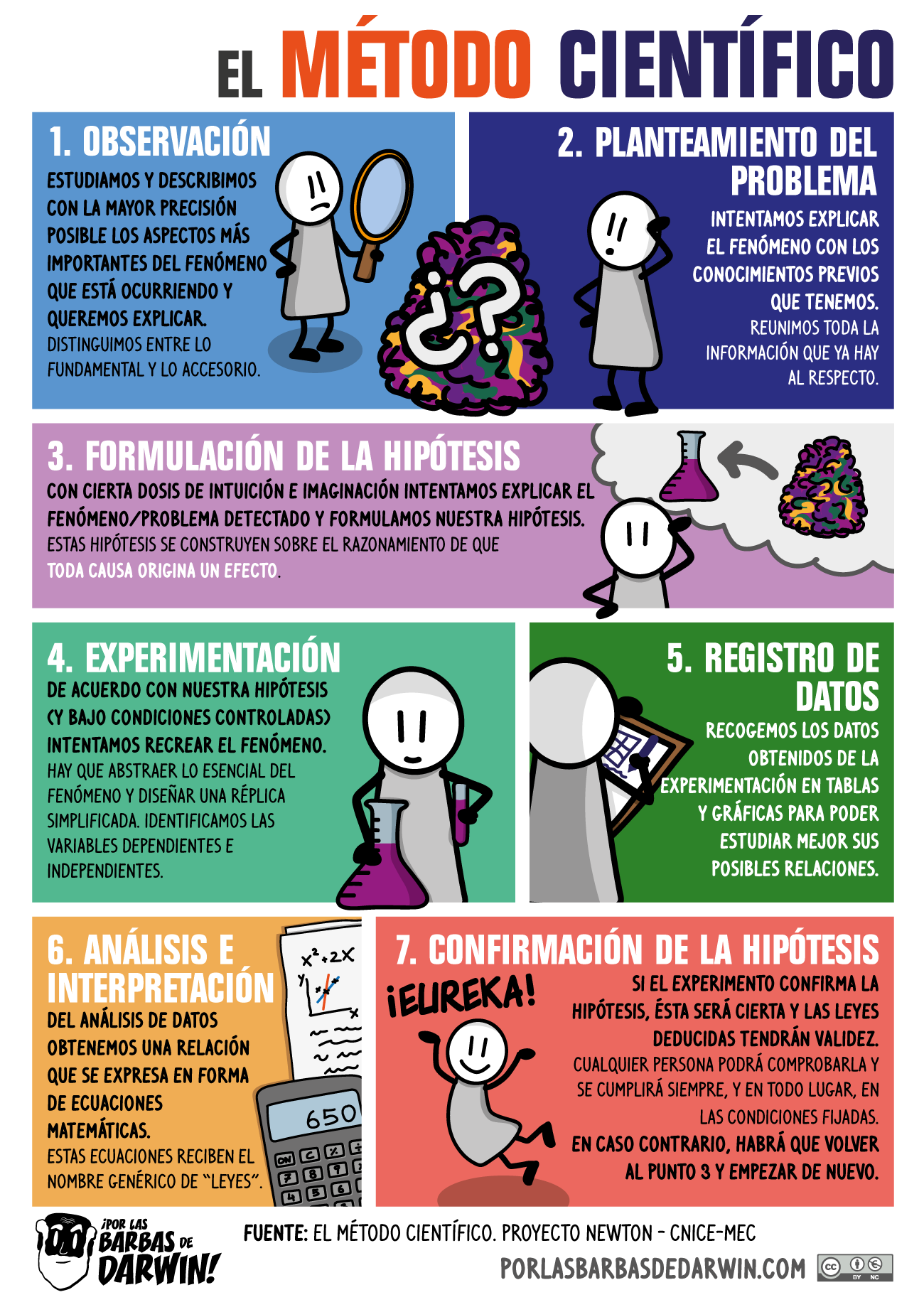 TALLER No3NOMBRE DEL TALLER:EL MÉTODO CIENTÍFICOÁREA: Ciencias NaturalesDOCENTE: Juan David PosadaGRUPO: 6 AFECHA:06 de marzo 2024FASE DE PLANEACIÓN O PREPARACIÓN COMPETENCIA: Comprende cómo los cuerpos pueden ser cargados eléctricamente asociando esta carga a efectos de atracción y repulsión.  EVIDENCIA DE APRENDIZAJE: Reconozco la importancia de las ciencias en la vida del ser humano e identifica el campo de acción de la biología, la química y la física.FASE DE EJECUCIÓN O DESARROLLOINSTRUCCIONES: Lee con atención el texto y resuelve las preguntas que encontrarás al final. TEORÍA: El método científico es un proceso sistemático y riguroso utilizado para investigar y descubrir el conocimiento científico. Es una serie de pasos que se deben seguir para garantizar la validez y la fiabilidad de los resultados científicos.El método científico generalmente se compone de los siguientes pasos:Observación: se observa un fenómeno y se recolecta información sobre él. La observación puede ser directa, mediante nuestros sentidos, sin necesidad de ningún instrumental, o indirecta, utilizando alguno de los instrumentales de laboratorio que están a nuestra disposición, como la lupa, el microscopio, la balanza, etc.Hipótesis: se formula una explicación tentativa del fenómeno observado.Diseño experimental: se diseña un experimento para probar la hipótesis.Recopilación de datos: se lleva a cabo el experimento y se registran los resultados.Análisis de datos: se analizan los datos para determinar si apoyan o refutan la hipótesis.Conclusión: se llega a una conclusión basada en los resultados del experimento y se evalúa la validez y la fiabilidad de los resultados obtenidos.El método científico se utiliza en todas las ramas de la ciencia, desde la física y la biología hasta la psicología y la sociología. Su objetivo es permitir que los científicos descubran nuevos conocimientos sobre el mundo natural y expliquen los fenómenos observados de manera objetiva y sistemática.TEORÍA: El método científico es un proceso sistemático y riguroso utilizado para investigar y descubrir el conocimiento científico. Es una serie de pasos que se deben seguir para garantizar la validez y la fiabilidad de los resultados científicos.El método científico generalmente se compone de los siguientes pasos:Observación: se observa un fenómeno y se recolecta información sobre él. La observación puede ser directa, mediante nuestros sentidos, sin necesidad de ningún instrumental, o indirecta, utilizando alguno de los instrumentales de laboratorio que están a nuestra disposición, como la lupa, el microscopio, la balanza, etc.Hipótesis: se formula una explicación tentativa del fenómeno observado.Diseño experimental: se diseña un experimento para probar la hipótesis.Recopilación de datos: se lleva a cabo el experimento y se registran los resultados.Análisis de datos: se analizan los datos para determinar si apoyan o refutan la hipótesis.Conclusión: se llega a una conclusión basada en los resultados del experimento y se evalúa la validez y la fiabilidad de los resultados obtenidos.El método científico se utiliza en todas las ramas de la ciencia, desde la física y la biología hasta la psicología y la sociología. Su objetivo es permitir que los científicos descubran nuevos conocimientos sobre el mundo natural y expliquen los fenómenos observados de manera objetiva y sistemática.FASE DE EVALUACIÓNACTIVIDAD DE APRENDIZAJE: Resuelve las preguntas en tu cuaderno. 1. ¿Por qué consideras importante investigar? R/=2. Copie en el cuaderno los pasos de la investigación científica R/=2. ¿Qué es Método Científico? R/=3. ¿Qué es observación directa e indirecta? R/=4. Observe el video:  https://youtu.be/dGnd9vF_s2A  5. Escribe 3 ideas principales del video anterior R/=6. Busca en internet, la definición de las siguientes palabras: 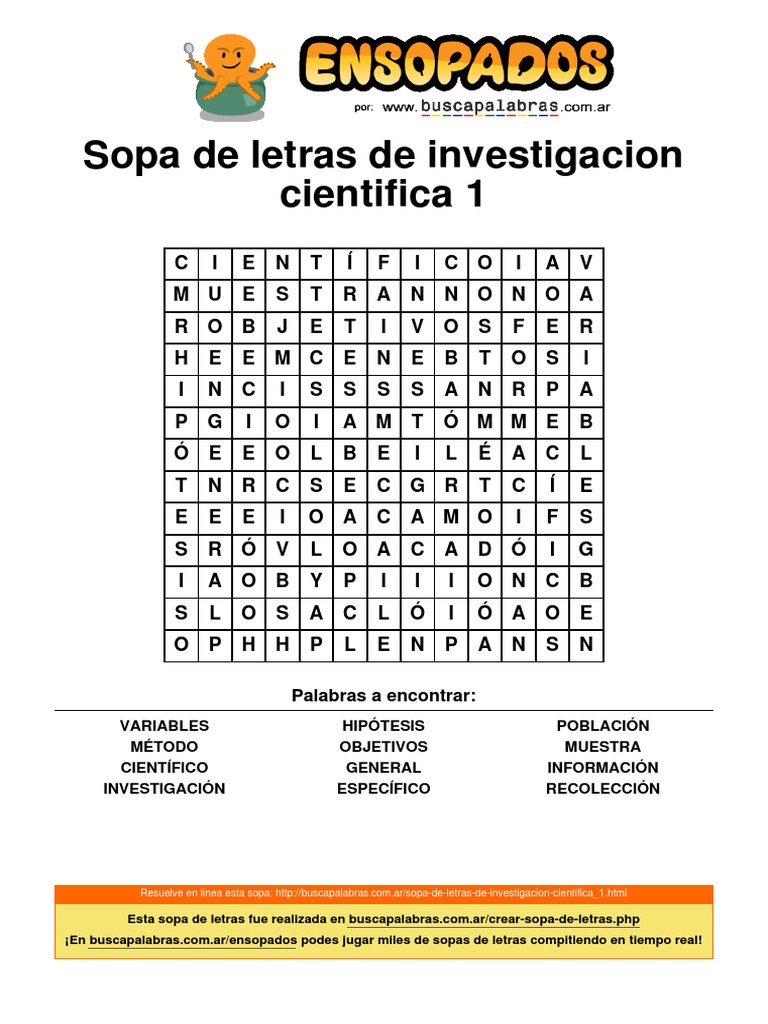 